SCHEDA DI AUTOVALUTAZIONE - ANNO SCOLASTICO 2020/21Tabella per l’attribuzione del bonusFirmato il/la docente ______________________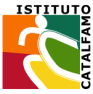 Cognome e nome del docente:Ordine e grado di scuola: LEGGE 107, art. 1, comma 129LEGGE 107, art. 1, comma 129LEGGE 107, art. 1, comma 129Criterio A) Qualità dell’insegnamento e contributo al miglioramento dell’istituzione scolastica, nonché del successo formativo e scolastico degli studentiCriterio A) Qualità dell’insegnamento e contributo al miglioramento dell’istituzione scolastica, nonché del successo formativo e scolastico degli studentiCriterio A) Qualità dell’insegnamento e contributo al miglioramento dell’istituzione scolastica, nonché del successo formativo e scolastico degli studentiHo partecipato alla promozione dei seguenti progetti e delle seguenti iniziative innovative e di qualità Spazio riservato alla validazioneLEGGE 107, art. 1, comma 129LEGGE 107, art. 1, comma 129LEGGE 107, art. 1, comma 129LEGGE 107, art. 1, comma 129Criterio B) Risultati ottenuti dal docente o dal gruppo di docenti in relazione al potenziamento delle competenze degli alunni e l’innovazione didattica e metodologica, nonché la collaborazione alla ricerca didattica, alla documentazione e alla diffusione di buone pratiche didatticheCriterio B) Risultati ottenuti dal docente o dal gruppo di docenti in relazione al potenziamento delle competenze degli alunni e l’innovazione didattica e metodologica, nonché la collaborazione alla ricerca didattica, alla documentazione e alla diffusione di buone pratiche didatticheCriterio B) Risultati ottenuti dal docente o dal gruppo di docenti in relazione al potenziamento delle competenze degli alunni e l’innovazione didattica e metodologica, nonché la collaborazione alla ricerca didattica, alla documentazione e alla diffusione di buone pratiche didatticheCriterio B) Risultati ottenuti dal docente o dal gruppo di docenti in relazione al potenziamento delle competenze degli alunni e l’innovazione didattica e metodologica, nonché la collaborazione alla ricerca didattica, alla documentazione e alla diffusione di buone pratiche didatticheIncarichi e responsabilità assunti raggiungendo livelli di qualità. Spazio riservato alla validazionePotenziamento delle competenze degli alunni raggiungendo risultati di qualità.Spazio riservato alla validazioneLEGGE 107, art. 1, comma 129LEGGE 107, art. 1, comma 129LEGGE 107, art. 1, comma 129LEGGE 107, art. 1, comma 129Criterio C) Responsabilità assunte nel coordinamento organizzativo e didattico e nella formazione del personale.Criterio C) Responsabilità assunte nel coordinamento organizzativo e didattico e nella formazione del personale.Criterio C) Responsabilità assunte nel coordinamento organizzativo e didattico e nella formazione del personale.Criterio C) Responsabilità assunte nel coordinamento organizzativo e didattico e nella formazione del personale.Incarichi e responsabilità assunti raggiungendo livelli di qualità nel coordinamento didattico e organizzativo; nella progettazione educativa, a proposito di sicurezzaSpazio riservato alla validazioneIncarichi e responsabilità assunti raggiungendo livelli di qualità nella progettazione di interventi formativiSpazio riservato alla validazioneIncarichi e responsabilità assunti raggiungendo livelli di qualità nella supervisione delle attività di insegnamento del docente in anno di formazioneSpazio riservato alla validazione